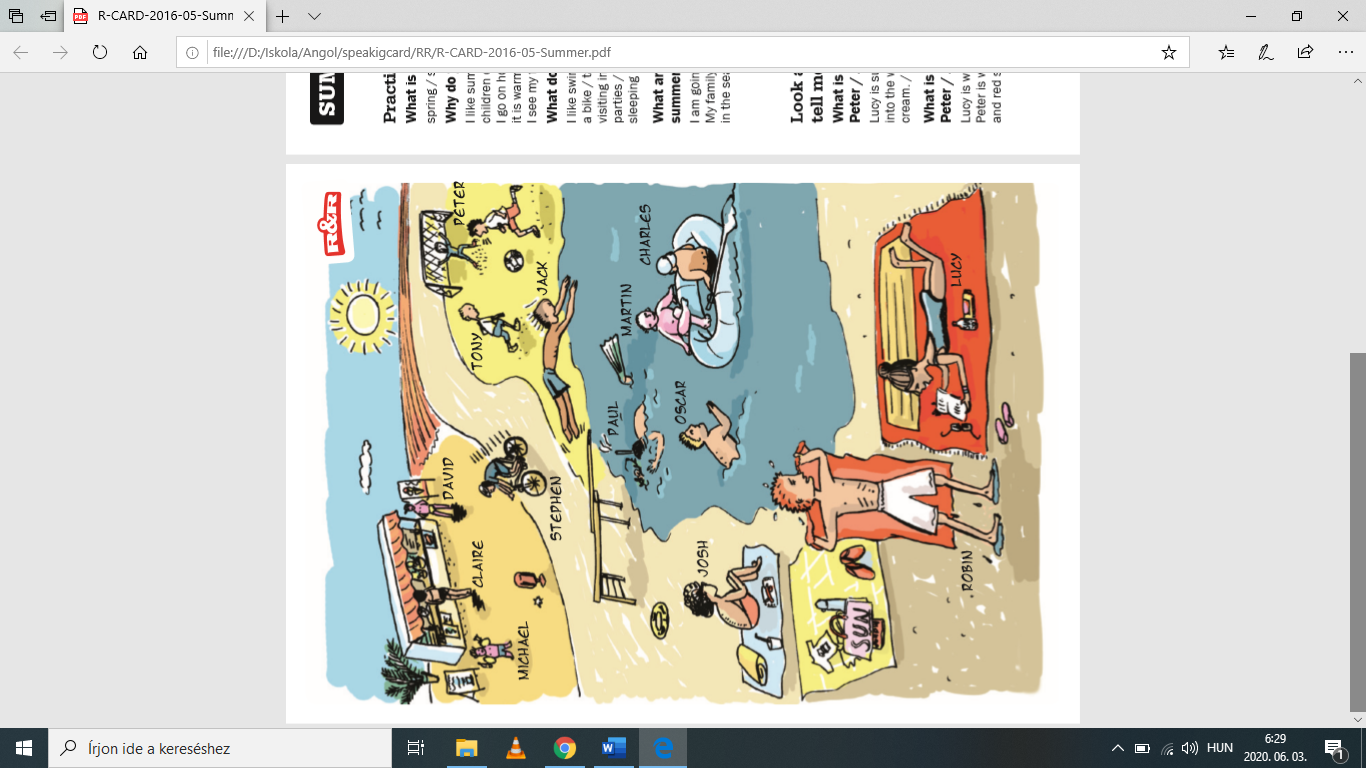 Picture descriptionWhat is your favourite season? - ………………………………………………...Why do you like summer?  - ……………………………………………………What do you like doing in summer? - ……………………………………………………………………………………………………………………………..……………………………………………………………………………………What are you going to do in summer? – Mit fogsz csinálni a nyáron?for example: I am going to read a book.  Peter is going to visit his grandma. (Write 5 sentences)  ……………………………………………………………………………………………………………………………………………………………………………………………………………………………………………………………….…………………………………………………………………………………….Grammar exercise:Use past simple form! What were they doing? for example: Peter ……………………………………………………………………………...Oscar……………………………………………………………………………..Lucy………………………………………………………………………………+ choose 2 other people…………………………………………………………………………………….…………………………………………………………………………………….What did you do last summer? …………………………………………………………………………………….…………………………………………………………………………………….……………………………………………………………………………………